UBİ/UTİ 553 Game TheoryHOMEWORK VIIDue date: Dec 5th/6th, 2018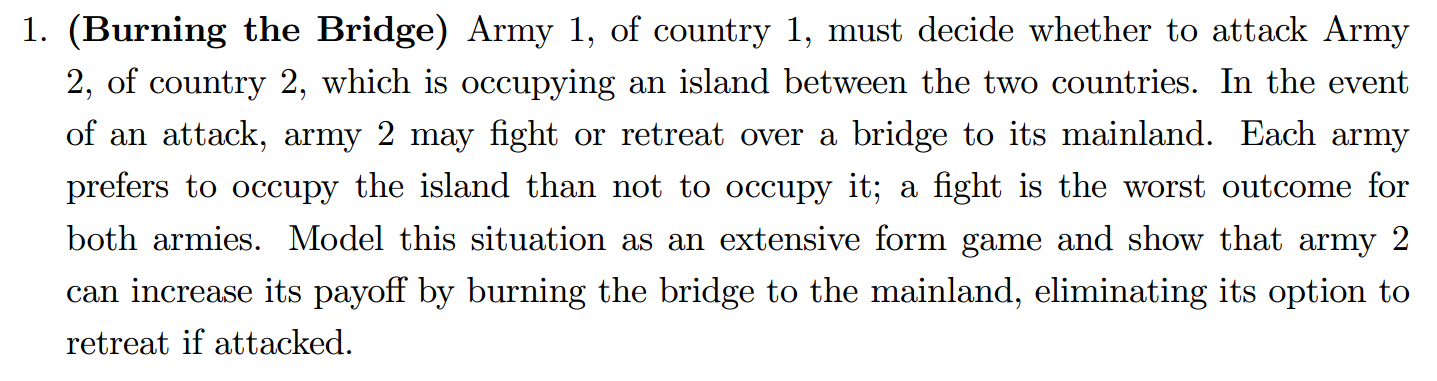 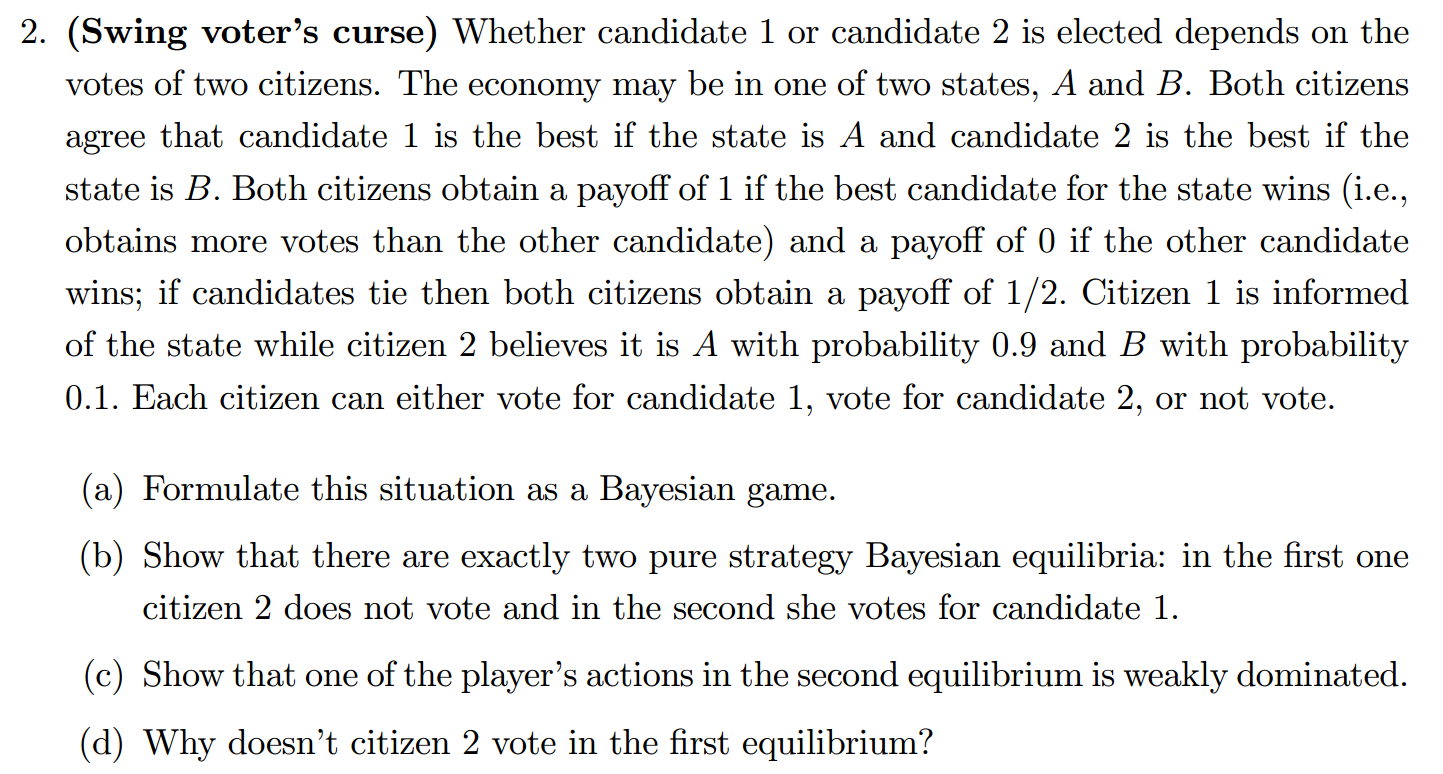 